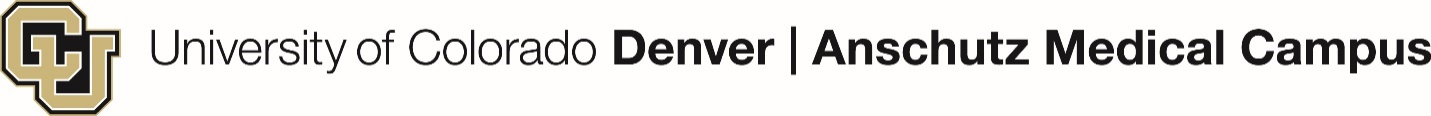 Office of Grants and ContractsBilling DivisionThe Billing Division in OGC manages invoicing for sponsored projects within the University community.  Topical AreaName and emailPhoneBilling Shared MailboxInquiries regarding the status of invoicesOGC.Billing@ucdenver.eduBilling ManagerJulie Burger303-724-8445Billing SpecialistLucy Donovan303-724-2952Billing SpecialistCindy Le303-724-3161Billing SpecialistDebra Wright 303-724-0086Billing SpecialistMarcie Wyatt303-724-9568